     Travis Austin Wright 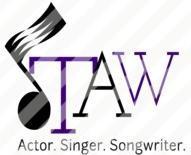 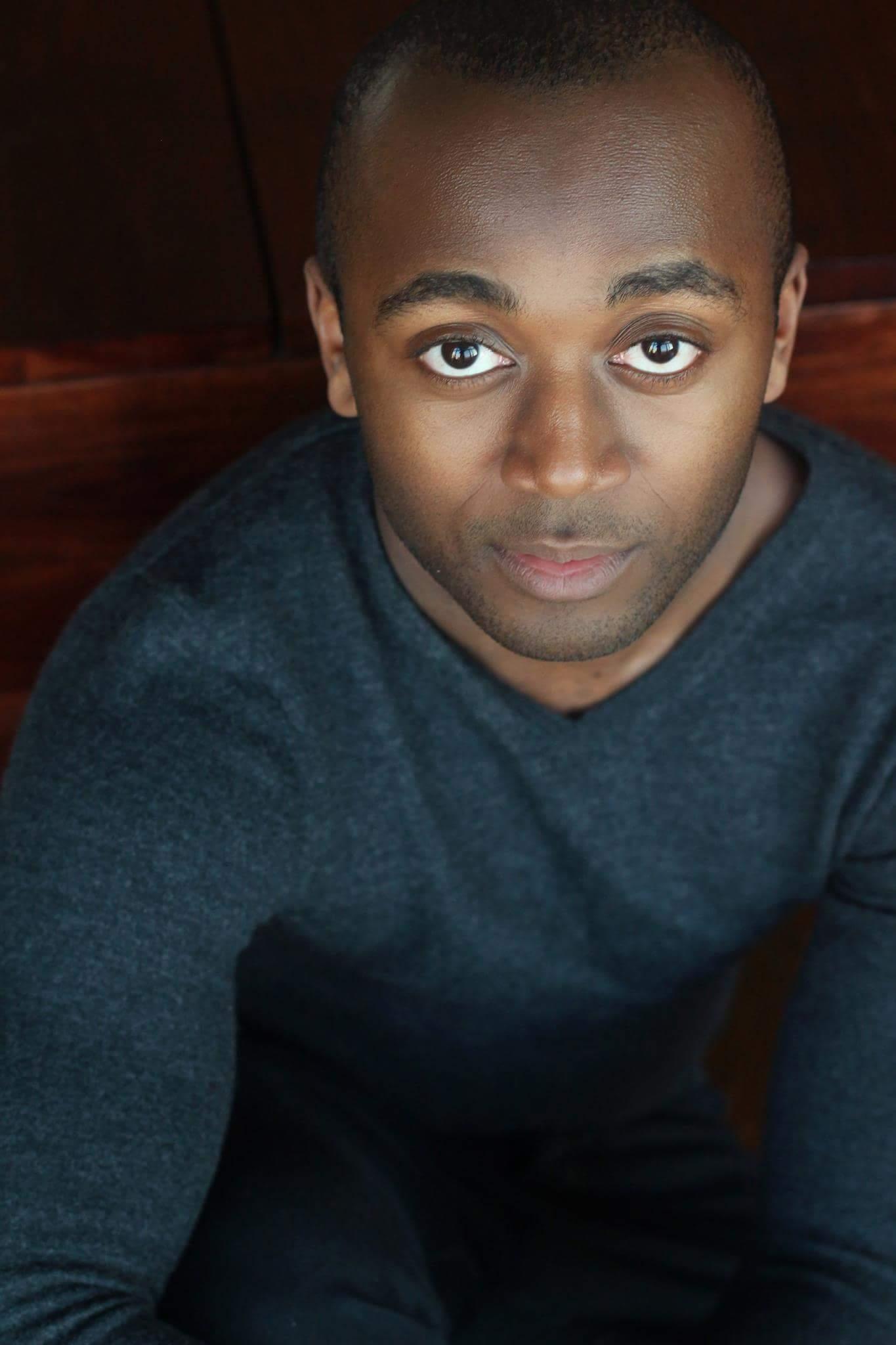 EMCHeight: 5’ 6”     Weight: 150lbs                                                                                                                                          Eyes: Brown    Hair: Black                                                                                                         TravisWright.Actor@gmail.comVoice: BariTenor (G2-A5, Belt: Bb4)                                                                                       www.TravisAustinWright.comSTAGEFILMEDUCATION/TRAININGProfiles Theatre         Advanced Scene Study Intensive: Darrell W. Cox, Rick SnyderSecond City Training Center:          Music Conservatory: Michael Girts, Kate Cohen, Aaron Graham, Rachel Mason, Jeff Bouthiette, Matt Van Colten         Improvisation for Actors Program: Michael GellmanActing Studio Chicago:         On Camera: Chris AgosMillikin University:          BA in Music, BA in Theatre, Dance Minor: ___________________________________________________________________________________________________________________________________________Special Skills/InterestsReads music, Basic Piano, Improvisation, Dance: (Tap, Modern, Jazz, Ballet, HipHop) Gymnastics: (Cartwheels, Roundoffs, Tumbles,  Barrel Turns, Handbalancing), Conversational Spanish, SongwritingThe Scottsboro BoysOlen Montgomery, Dance CaptainPorchlight Music TheatreDir. Samuel RobersonThe Bird GirlRoyMercy Street TheatreDir. Julia RohedDogfightStevensBoho Theatre Dir. Peter Marston SullivanMadagascarKing Julien U/S, Ensemble U/SChicago ShakespeareDir. Rachel RockwellEast of The Sun, West of The MoonPrince AsbjornCoriolis TheatreDir. Hannah K. FriedmanThe ProducersEnsembleMercury TheaterDir. L. Walter StearnsIn The HeightsEnsemble, Benny U/S (perf), Graffiti Pete U/S (perf), Dance CaptainPorchlight Music TheatreDir. Brenda DidierRappaccini’s DaughterDr. Pietro BaglioniPipedreams Studio TheatreDir. Joseph BeinCabaretEnsembleMusic Theatre WorksDir. Stacey FlasterHMS PinaforeEnsembleMusic Theatre WorksDir. Rudy HogenmillerDiary of a Worm, Spider & FlyAntEmerald City TheatreDir. Jen EllisonThe Play WithinJimmyMadkap ProductionsDir. Andrew J. PondEnough (staged reading)Francis DavisRaven TheatreDir, Pam TurlowA History of SummerRoy \  RandyPride Films & PlaysDir. David ZakA Midsummer Night’s DreamMothMillikin UniversityDir. Alex MillerThe Portrait of Dorian GrayMr. Isaac / Bo’sunMillikin UniversityDir. Joseph BeinFilm Service       Gordon Miller      Harold Ramis Film School  Dir. Jil RossThe Hoboet       Ted: The Hobo      Millikin University     Dir. Julia SaviaThe Industry Exposed        Male Judge       Industry Productions  Dir. Nisey RashadA Dead End Job       Nick      Millikin University  Dir. Charlie G. Huth